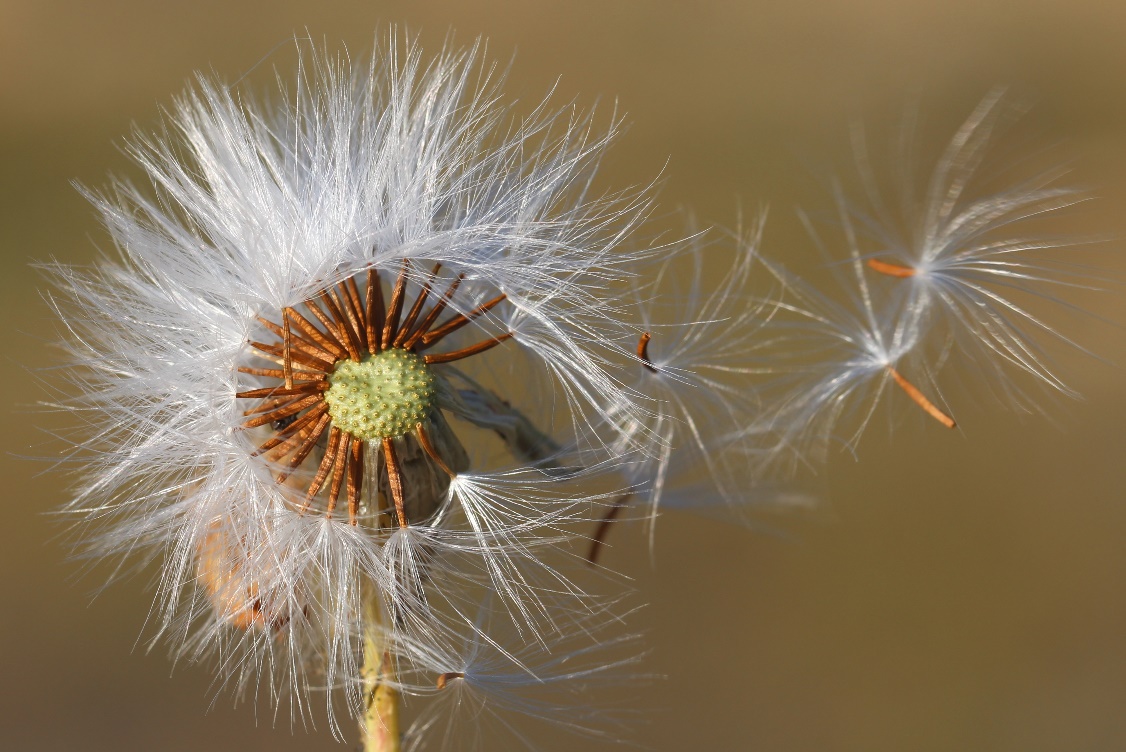 Foto 1. Primeiro prémio – João Neiva, “Gone with the Wind”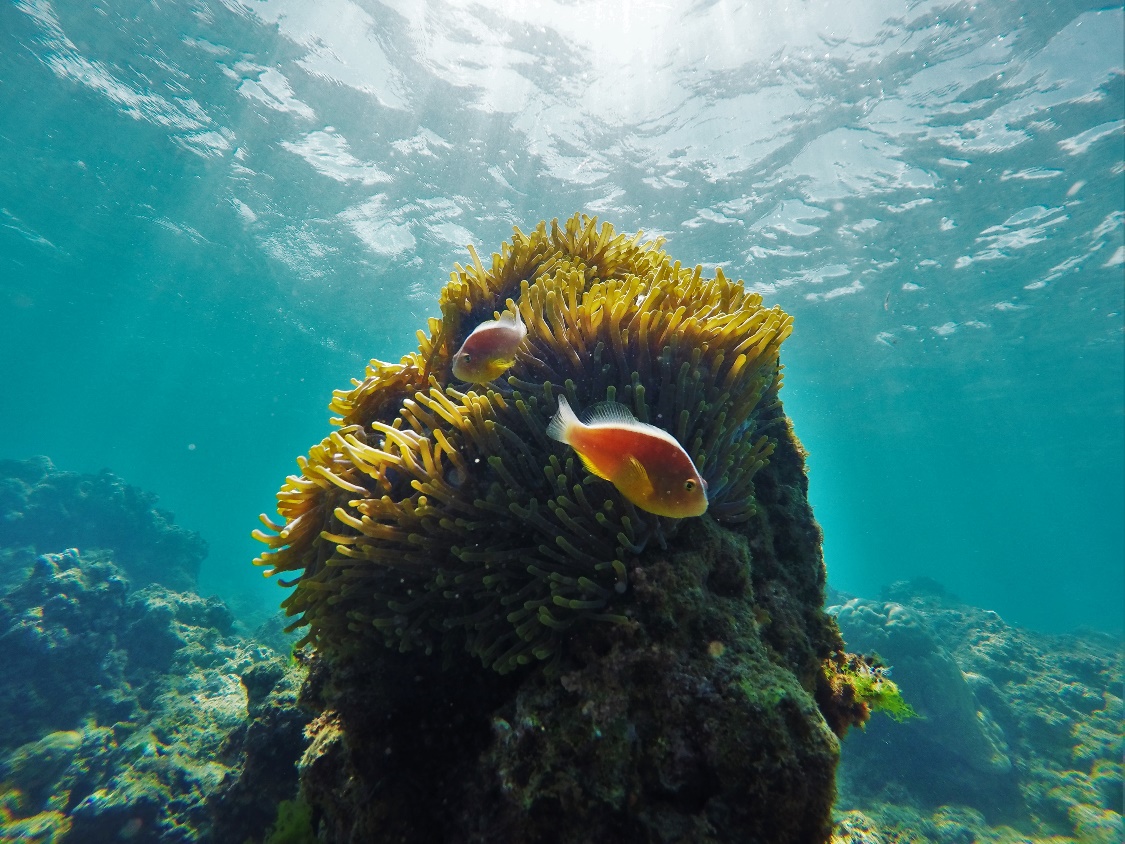 Foto 2. Segundo prémio – Luca Antoni, “Sunbathing in the yard”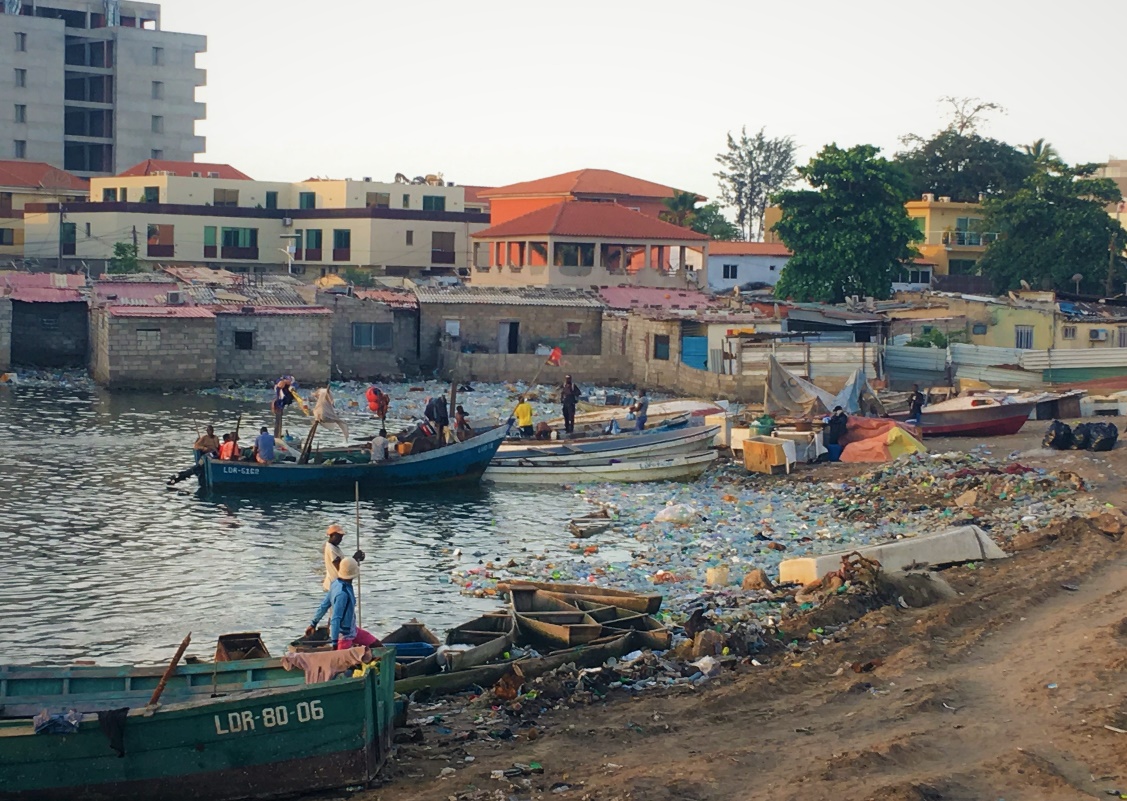 Foto 3. Terceiro prémio - Vânia Baptista, “A vida no lixo”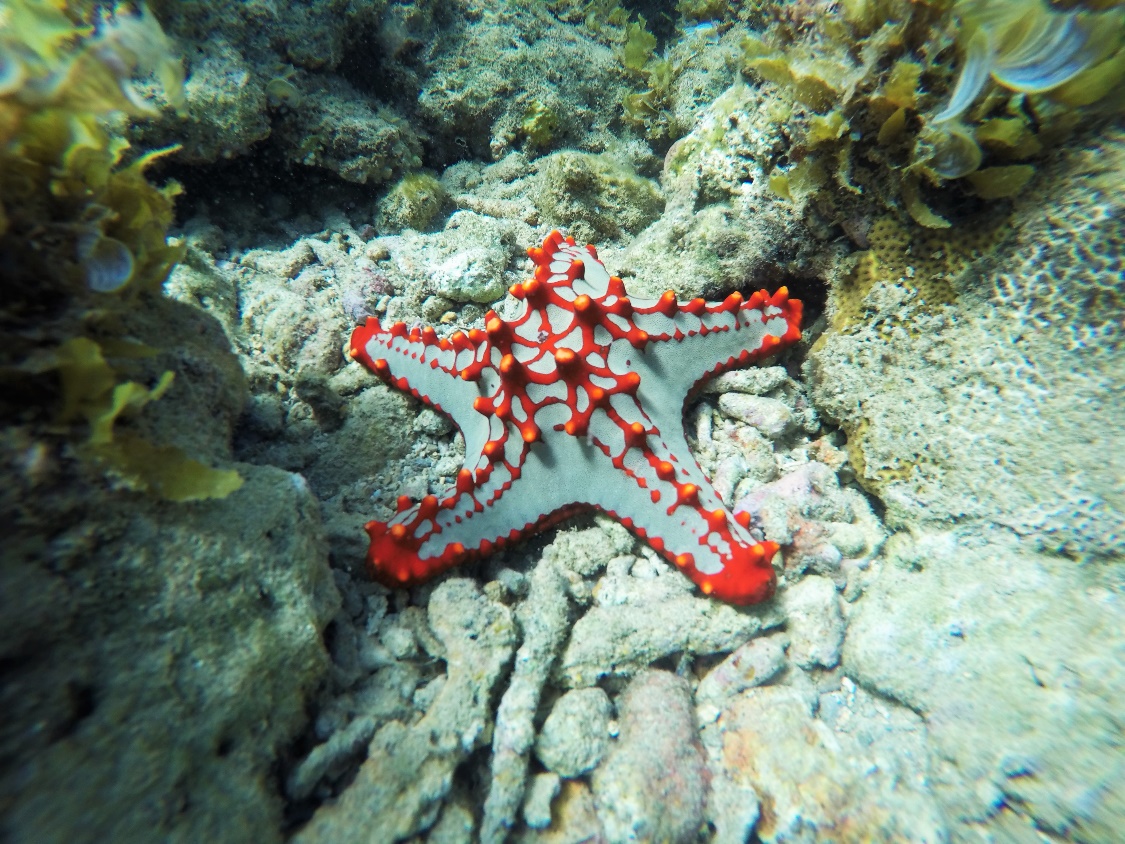 Foto 4. ‘People’s choice’ - Luca Antoni, “A bright star in a struggling sea”